Subag Humas dan TU 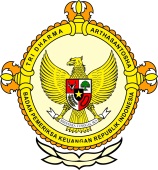       										     BPK Pwk. Prov. Sulawesi TengahTahun :									Bulan :                                                                        		                                                                               		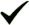 Tanggal : 											Entitas :Realisasi Semester Pertama APBD 2016 Kota Palu RendahBottom of Formby NikoPalu, Metrosulawesi.com - Berdasarkan pembahasan Badan Anggaran (Banggar) DPRD Kota Palu bersama TAPD Pemkot, laporan realisasi semester pertama APBD tahun Anggaran 2016 masih cukup rendah. Pimpinan Banggar DPRD Kota Palu Erfandi mengakui, rendahnya realisasi semester pertama APBD 2016 disebabkan beberapa faktor, diantaranya minimnya serapan anggaran dibeberapa SKPD yang ada di lingkup Pemkot.
“Ada beberapa SKPD yang memiliki anggaran besar, namun serapan anggaranya kecil. Hal inilah yang menjadi salah satu faktor rendahnya realiasi semester pertama APBD 2016,” ungkapnya.
Reo menyebutkan ada sekitar delapan SKPD dilingkup Pemkot yang memiliki anggaran besar, namun serapan anggarannya kecil seperti Dinas Pertanian dan Kelautan, Dinas Pekerjaan Umum (PU), Rumah Sakit Umum Anutapura, Dinas Kesehatan, Dinas Perhubungan (Dishub), dan Dinas Pendidikan.
“Seluruh kepala SKPD dilingkup Pemkot harus dihadirkan dalam pembahasan Banggar. Agar mereka dapat menjelaskan, kenapa realisasi anggaran semester pertama masih rendah,” tegas Anggota Banggar Drs. H. Ishak Cae, Selasa 9 Agustus 2016. Menurutnya, kehadiran kepala SKPD sangat dibutuhkan dalam pembahasan ini untuk mengetahui dengan jelas persoalan ini bisa terjadi. 
“Kalau memang alasan yang diutarakan Kepala SKPD tidak rasional, yah bisa dipastikan Banggar tidak akan mengakomodir SKPD yang bersangkutan untuk diberikan anggaran tambahan pada APBD-Perubahan tahun 2016,”ujarnya. Politisi Golkar inipun mewanti-wanti, agar dalam pembahasan di tingkat Banggar Kepala SKPD tidak diwakili. 
“Kepala SKPD tidak dapat diwakili dalam pembahasan Banggar, karena kalau diwakili yang bersangkutan tidak akan mungkin dapat mengambil kebijakan,” pungkasnya.
Editor : M Yusuf BJ2016MEDIAMetro Sulawesi123456789101112  12345678910111213141516171819202122232425262728293031ProvinsiPaluDonggalaTolitoliBuolSigiMorowali UtaraParigi MoutongPosoMorowaliTojo Una-unaBanggaiBanggai KepulauanBanggai Laut